12 ноября в старшей группе прошел осенний праздник в костюмах овощей и фруктов).Провела воспитатель Козырева Л.М.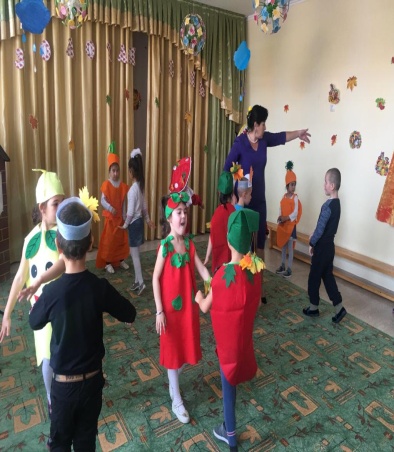 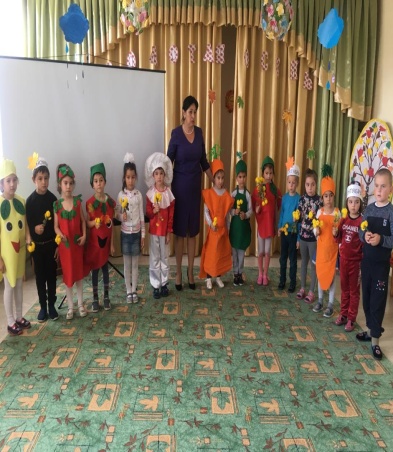 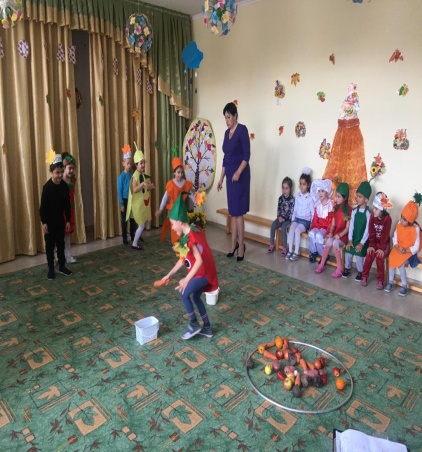  Новый год 2019год в старшей группе " Солнышко"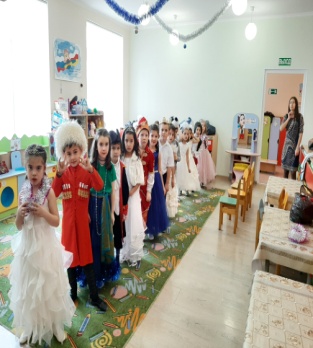 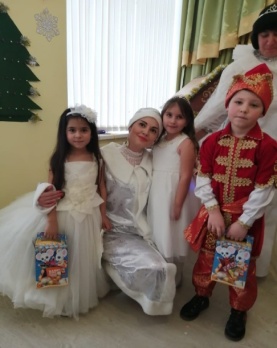 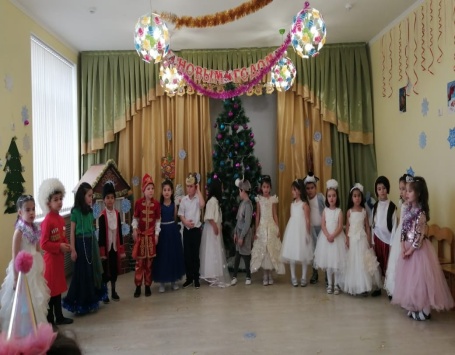 23 Февраля наша страна будет отмечать День защитника Отечества.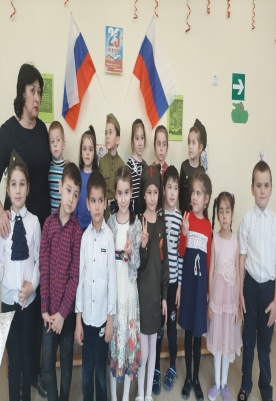 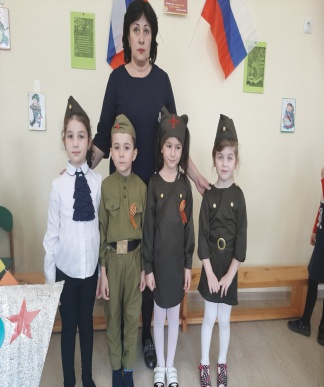 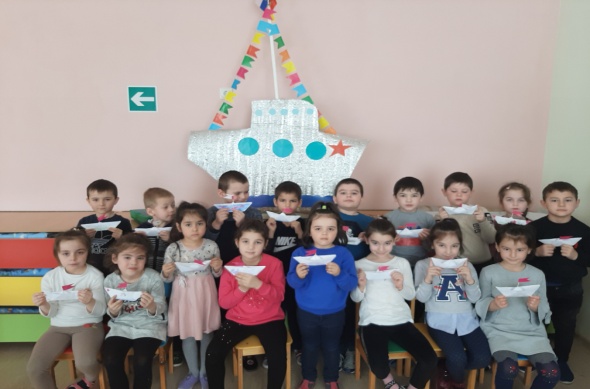 8 марта в группе" Солнышко"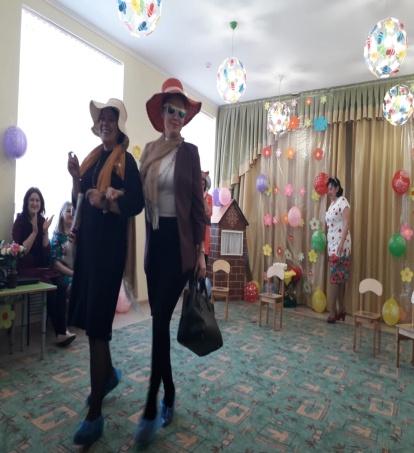 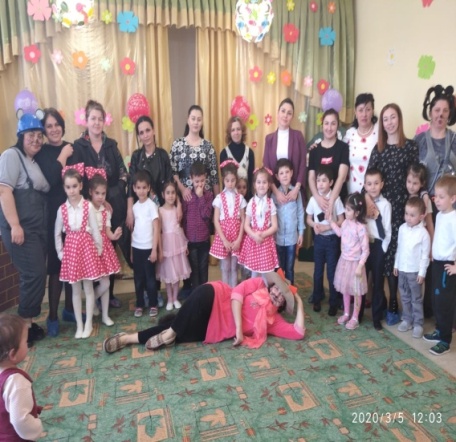 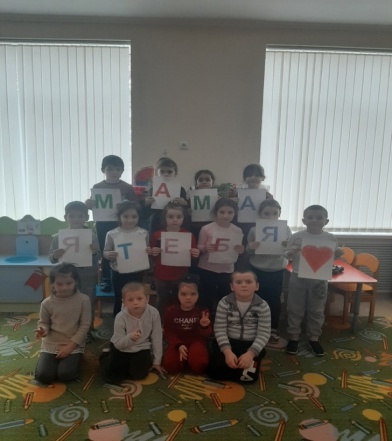 Фото отчето проведении развлечения в старшей группе "  Показ мод из бросового материала "ЭКОМОДА 2019год"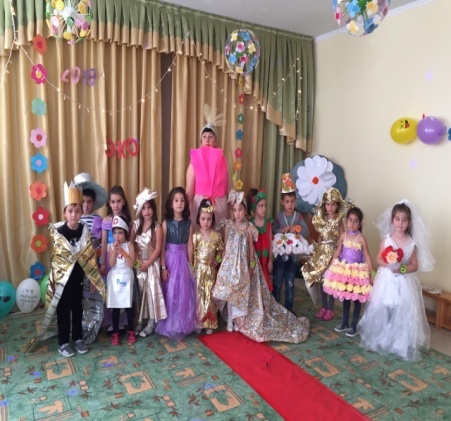 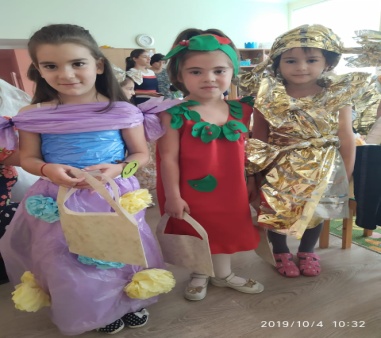 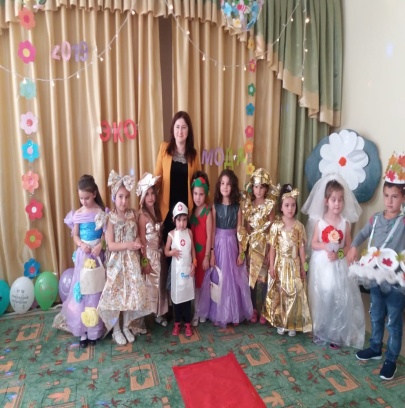 Наши будни.                                                   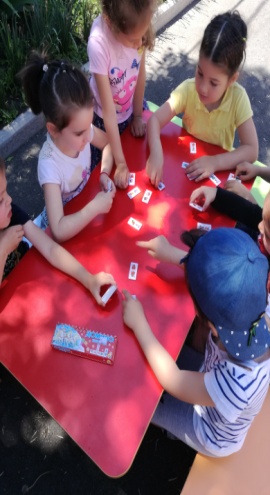 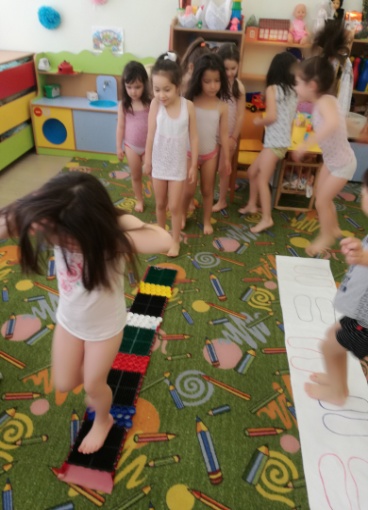 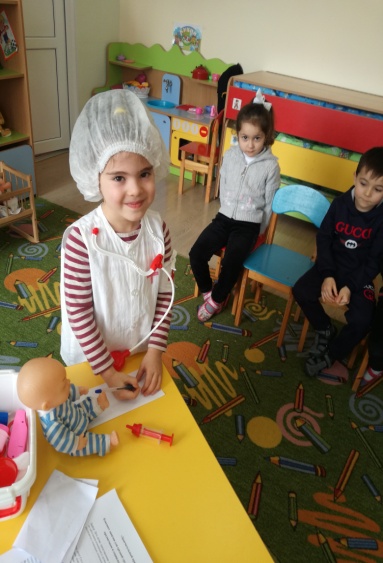 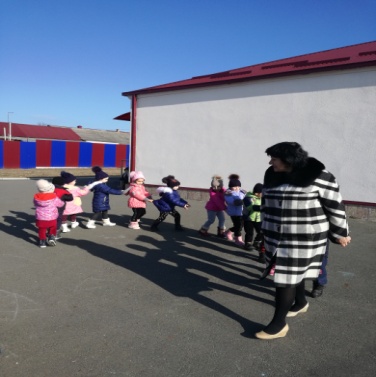 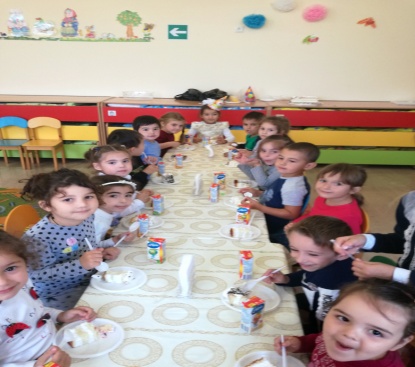 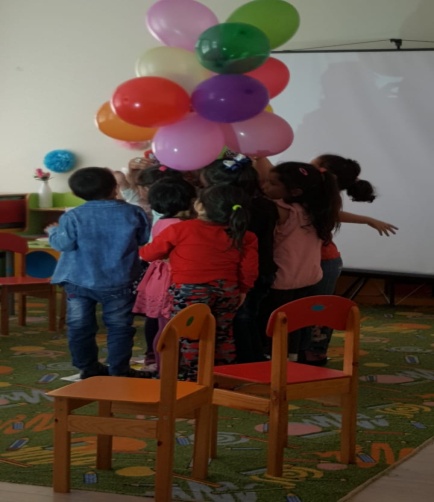 День Космонавтики  в старшей группе    " Солнышко" МБДОУ "Детский сад с.Зильги"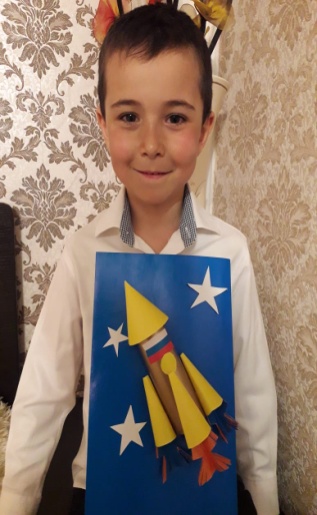 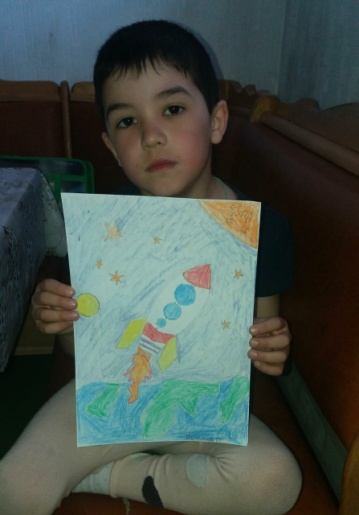 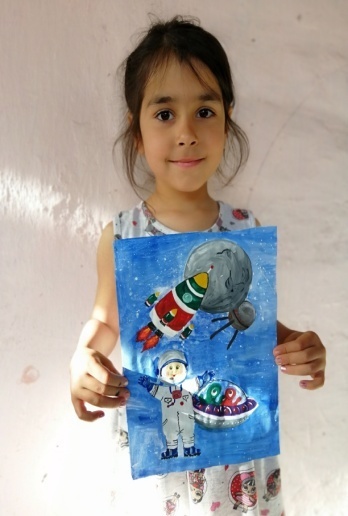 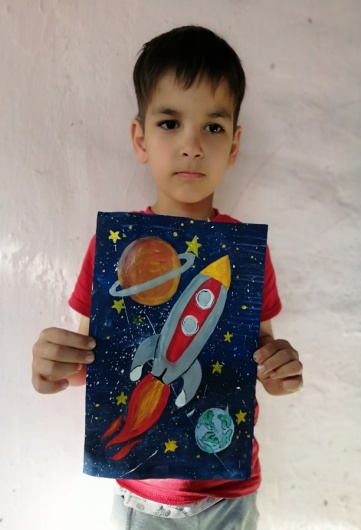 ФОТО Отчёт о проведении мероприятия  по экологическому воспитанию в старшей  группе« Солнышко» во время самоизоляции рисунки детей.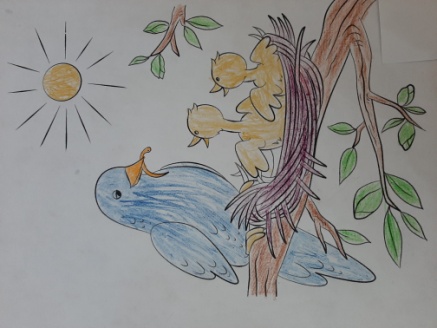 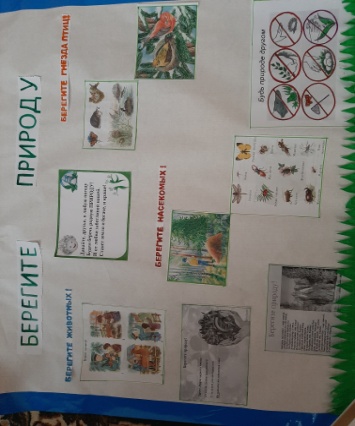 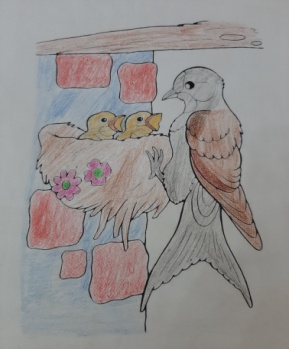 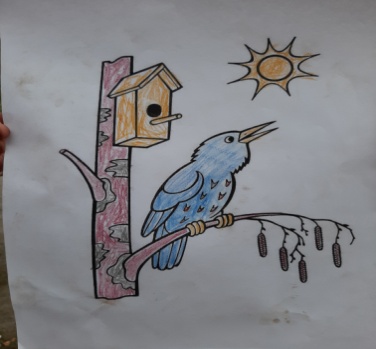 9 Мая в условиях самоизоляции МБДОУ Детский сад с.Зильги Старшая группа « Солнышко »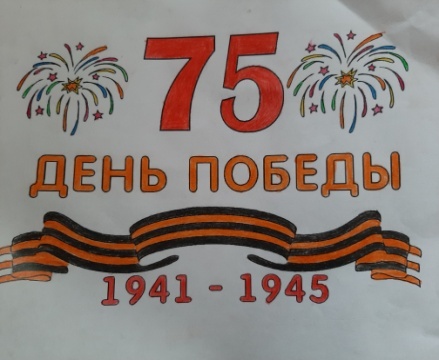 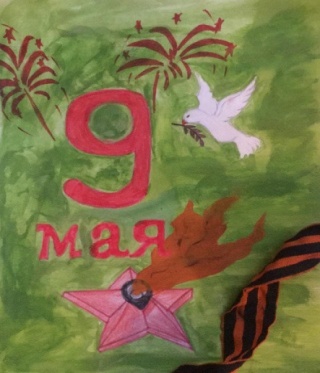 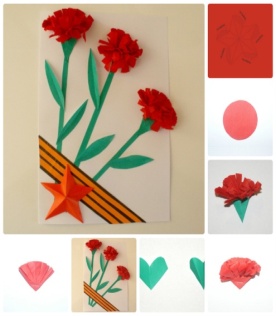 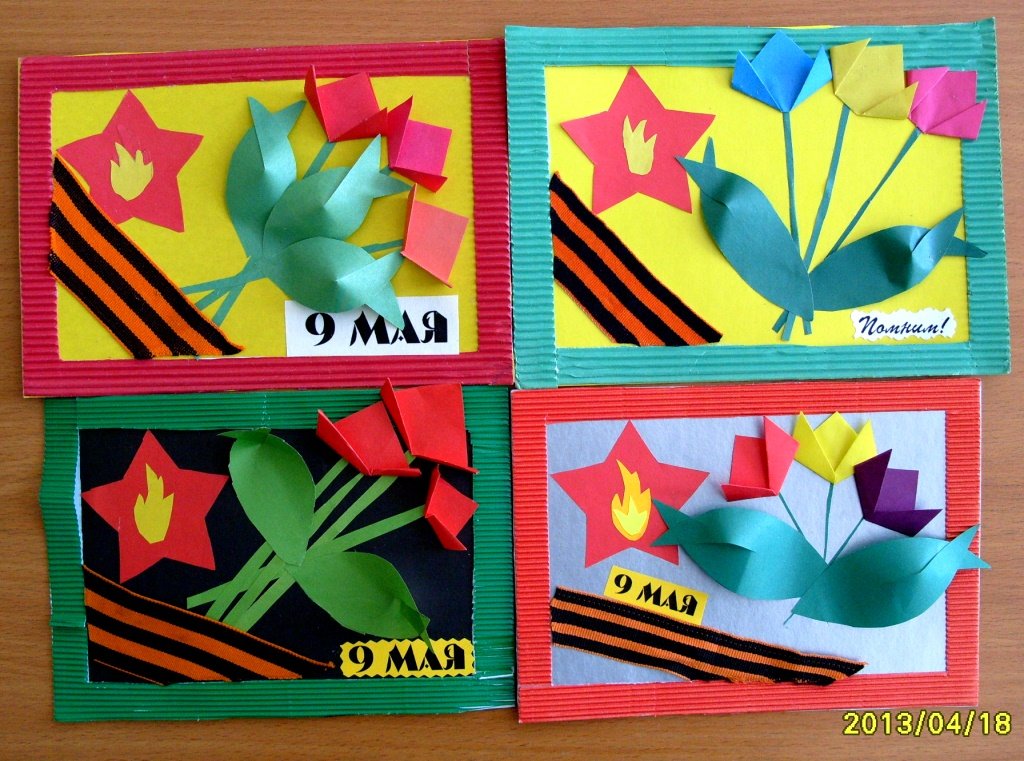 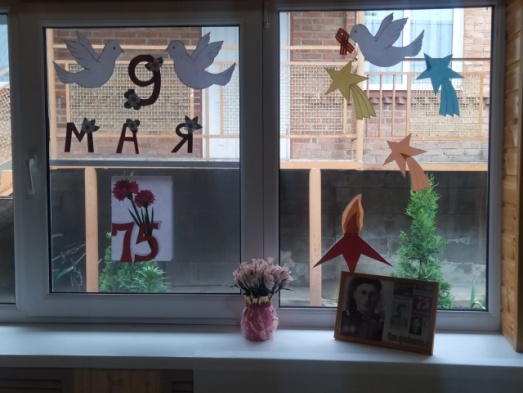 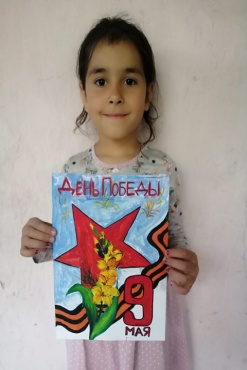 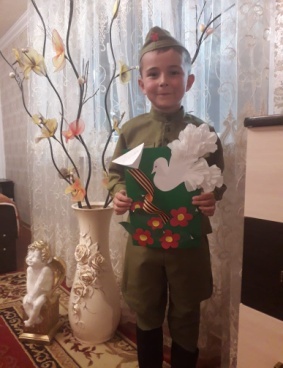 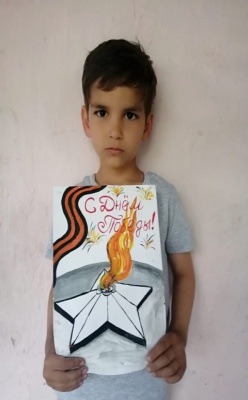 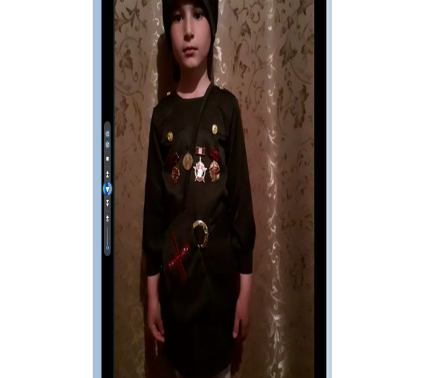 